Памятка "Механизм получения услуг по лицензированию медицинской деятельности"​Вопросы лицензирования отдельных видов деятельности регламентируются Федеральным законом РФ от 04.05.2011 г. N 99-ФЗ «О лицензировании отдельных видов деятельности», в частности лицензирование медицинской деятельности регламентировано постановлением Правительства РФ от 16.04.2012 №291 «О лицензировании медицинской деятельности (за исключением указанной  деятельности, осуществляемой медицинскими организациями и другими организациями, входящими в частную систему здравоохранения, на территории инновационного центра «Сколково»).Предоставление государственной услуги по выдаче лицензии в Забайкальском крае осуществляется министерством здравоохранения Министерством здравоохранения Забайкальского края (далее – лицензирующий орган).
Перечень документов для получения лицензии:Для получения лицензии соискатель лицензии направляет или представляет в лицензирующий орган заявление о предоставлении лицензии, к которому прилагаются:а) копии учредительных документов юридического лица, засвидетельствованные в нотариальном порядке;б) копии документов, подтверждающих наличие у соискателя лицензии принадлежащих ему на праве собственности или на ином законном основании зданий, строений, сооружений и (или) помещений, необходимых для выполнения заявленных работ (услуг), права на которые не зарегистрированы в Едином государственном реестре прав на недвижимое имущество и сделок с ним (в случае, если такие права зарегистрированы в указанном реестре, - сведения об этих зданиях, строениях, сооружениях и (или) помещениях);в) копии документов, подтверждающих наличие у соискателя лицензии принадлежащих ему на праве собственности или на ином законном основании медицинских изделий (оборудования, аппаратов, приборов, инструментов), необходимых для выполнения заявленных работ (услуг);г) сведения о наличии выданного в установленном порядке санитарно-эпидемиологического заключения о соответствии санитарным правилам зданий, строений, сооружений и (или) помещений, необходимых для выполнения соискателем лицензии заявленных работ (услуг);д) сведения о государственной регистрации медицинских изделий (оборудования, аппаратов, приборов, инструментов), необходимых для выполнения соискателем лицензии заявленных работ (услуг);е) копии документов, подтверждающих наличие у лиц, указанных в подпункте "в" пункта 4 вышеуказанного Положения, соответствующего профессионального образования, сертификатов, стажа работы по специальности;ж) копии документов, подтверждающих наличие у лиц, заключивших с соискателем лицензии трудовой договор, соответствующего профессионального образования и сертификата специалиста (для специалистов с медицинским образованием);з) копии документов, подтверждающих наличие у лиц, заключивших с соискателем лицензии трудовые договоры работников, осуществляющих техническое обслуживание медицинских изделий (оборудования, аппаратов, приборов, инструментов), соответствующего профессионального образования и (или) квалификации, либо копия договора с организацией, имеющей лицензию на осуществление соответствующей деятельности;и) копия документа, подтверждающего уплату государственной пошлины за предоставление лицензии;к) опись прилагаемых документов.Заявление о предоставлении лицензии и прилагаемые к нему документы соискателем лицензии представляются в лицензирующий орган непосредственно или направляются заказным почтовым отправлением с уведомлением о вручении, а также соискатель лицензии вправе направить заявление в форме электронного документа, подписанного электронной подписью.С целью повышения Национального рейтинга состояния инвестиционного климата Забайкальского края, соискатель лицензии может направить для предварительного просмотра заявление о предоставлении лицензии на адрес электронной почты отдела лицензирования: licenz@minzdrav.e-zab.ru, предварительно позвонив по телефону 8 (3022) 21-04-93.Срок оформления лицензииВ срок, не превышающий 45 рабочих дней со дня приема заявления о предоставлении лицензии и прилагаемых к нему документов, лицензирующий орган осуществляет проверку полноты и достоверности содержащихся в заявлении и документах сведений и принимает решение о предоставлении лицензии или об отказе в ее предоставлении.После подписания и регистрации лицензии лицензирующим органом, лицензиат может получить лицензию лично, либо лицензия направляется ему заказным почтовым отправлением с уведомлением о вручении.С дополнительной информацией по вопросам лицензирования соискатели лицензии и лицензиаты могут ознакомиться на официальном сайте министерства здравоохранения Забайкальского края:  licenz@minzdrav.e-zab.ru, в разделе «Организациям», «Лицензирование», а так же при обращении в отдел лицензирования министерства здравоохранения Забайкальского края.Контактная информация министерства здравоохранения Забайкальского краяМестонахождение: 672090, Забайкальский край, г. Чита, ул. Богомягкова, д. 23Отдел лицензирования: кабинеты 310, 306График работы:понедельник – четверг – с 8.45 до 18.00 (перерыв - 13.00 – 14.00);среда – приемный день;пятница – с  08.45 до 16.45 (перерыв - 13.00 – 14.00);суббота и воскресенье – выходные дни.Телефоны: 8 (3022) 21-04-93Добавочный номер:Лазарев Глеб Евгеньевич – начальник отдела 4599Чистых Николай Валерьевич (фармацевтическая деятельность) 4590Павлова Алена Сергеевна (медицинская деятельность) 4554
Источник: http://www.chitazdrav.ru/node/5982 

Фото: https://yandex.ru/

Дата размещения информации: 13.03.2020
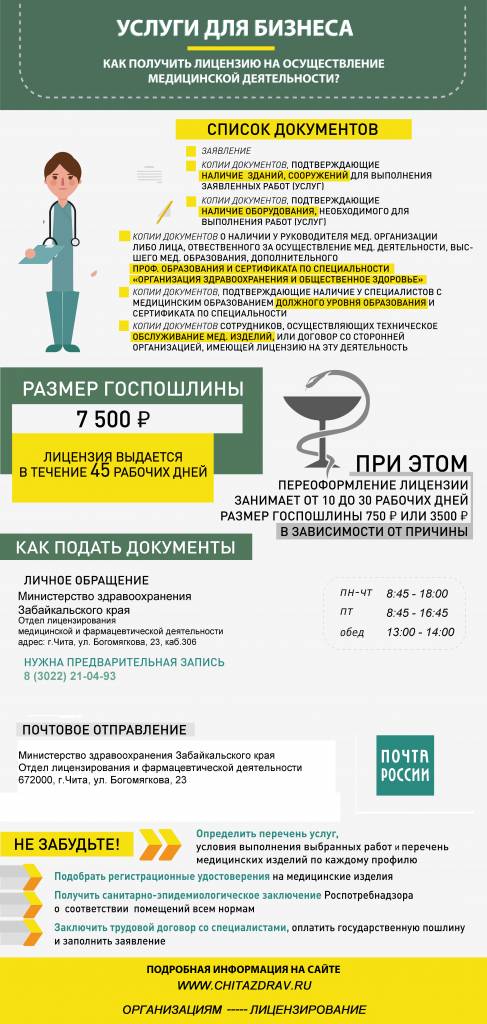 